Pielikums Dobeles novada domes2022. gada 24. februāralēmumam Nr.82/3DELEĢĒŠANAS LĪGUMS Nr. ___________Dobeles novada pašvaldība (turpmāk – PAŠVALDĪBA), Dobeles novada domes priekšsēdētāja Ivara Gorska personā, kurš rīkojas saskaņā ar pašvaldības nolikumu, SIA “Dobeles autobusu parks” (turpmāk – PILNVAROTĀ  PERSONA), kuras vārdā saskaņā ar kapitālsabiedrības statūtiem rīkojas valdes loceklis Aldis Rutkis,   Dobeles novada Izglītības pārvalde (turpmāk – PĀRVALDE), vadītājas Aijas Didrihsones personā, kura rīkojas saskaņā ar pārvaldes nolikumu, visi kopā un atsevišķi turpmāk saukti arī Puses un Puse,  pamatojoties uz :-  likuma ,,Par pašvaldībām” 15. panta pirmās daļas 4. punktu, kas nosaka, ka pašvaldības autonomā funkcija ir gādāt par iedzīvotāju izglītību (iedzīvotājiem noteikto tiesību nodrošināšana pamatizglītības un vispārējās vidējās izglītības iegūšanā; pirmsskolas un skolas vecuma bērnu nodrošināšana ar vietām mācību un audzināšanas iestādēs; organizatoriska un finansiāla palīdzība ārpusskolas mācību un audzināšanas iestādēm un izglītības atbalsta iestādēm u.c.); -  Izglītības likuma 17. panta trešās daļas 14. punktu, kas nosaka, ka novada pašvaldības   kompetence izglītībā ir nodrošināt transportu izglītojamo nokļūšanai izglītības iestādē un atpakaļ dzīvesvietā, ja nav iespējams izmantot sabiedrisko transportu un 27. punktu, kas nosaka, ka pašvaldība atbalsta izglītojamo piedalīšanos mācību priekšmetu olimpiādēs, konkursos, skatēs, projektos un sporta sacensībās;-  likuma „Par pašvaldībām” 15. panta ceturto daļu, kas nosaka, ka no katras autonomās funkcijas izrietošu pārvaldes uzdevumu pašvaldība var deleģēt privātpersonai vai citai publiskai personai;-  Valsts pārvaldes iekārtas likuma 40. panta pirmo un otro daļu, 41. panta pirmo daļu; -  Dobeles novada domes 2022. gada 24. februāra lēmumu Nr. __ “Par pārvaldes uzdevuma deleģēšanu pašvaldības kapitālsabiedrībai “Dobeles autobusu parks”” un 2022. gada ______ lēmumu ___ “Par Dobeles novada domes saistošo noteikumu Nr. __ „Dobeles novada pašvaldības budžets 2022. gadam” apstiprināšanu”,noslēdz šādu līgumu (turpmāk - Līgums) :LĪGUMA PRIEKŠMETS1.1.	PAŠVALDĪBA deleģē PILNVAROTAJAI PERSONAI un PILNVAROTĀ PERSONA apņemas veikt šādu no likuma “Par pašvaldībām” 15. panta pirmās daļas 4. punktā noteikto un Izglītības likuma 17. panta trešās daļas 14. punktā, 27. punktā noteikto funkciju ietvaros esošu pārvaldes uzdevumu: izglītojamo pārvadājumu veikšana mācību procesa nodrošināšanai, nokļūšanai izglītības iestādēs un atpakaļ dzīvesvietā, ja nav iespējams izmantot sabiedrisko transportu Dobeles novada Annenieku pagasta, Auru pagasta, Bērzes pagasta, Bikstu pagasta, Krimūnu pagasta, Jaunbērzes pagasta, Naudītes pagasta, Penkules pagasta, Zebrenes pagasta, Dobeles pagasta, Tērvetes pagasta teritorijās, Dobeles pilsētas teritorijā turpmāk – deleģētais pārvaldes uzdevums.PUŠU PIENĀKUMI UN TIESĪBAS2.1. PAŠVALDĪBA:2.1.1. deleģētā uzdevuma veikšanai nodod turējumā (apsaimniekošanā) Pilnvarotajai personai autobusus Mercedes - Benz Sprinter CDI, reģistrācijas Nr. HN8351; Mercedes - Benz Intouro, reģistrācijas Nr. HN7289; Mercedes - Benz Vario 818, reģistrācijas Nr. MF254 un Mercedes - Benz Sprinter 516, reģistrācijas Nr. HR8010; 2.1.2. kontrolē Līguma izpildi.2.2. PILNVAROTĀ PERSONA: 2.2.1. patstāvīgi veic ar Līgumu deleģēto pārvaldes uzdevumu normatīvajos aktos, Līgumā noteiktajā kārtībā un kvalitātē, nodrošinot izglītojamajiem iespējami labāku drošību, pieejamību, regularitāti un kvalitāti;2.2.2. jautājumos, kas saistīti ar deleģētā pārvaldes uzdevuma izpildi un kurus PILNVAROTĀ PERSONA ir tiesīga izlemt patstāvīgi, PILNVAROTĀ PERSONA rīkojas kā krietns un gādīgs saimnieks;2.2.3. uztur un atjauno turējuma (apsaimniekošanā) nodotos autobusus un nepieciešamo tehnisko aprīkojumu, attīsta infrastruktūru, lai nodrošinātu deleģētā pārvaldes uzdevuma īstenošanu;2.2.4. patstāvīgi veic visus nepieciešamos pasākumus deleģētā pārvaldes uzdevuma īstenošanai, tai skaitā veic materiālo resursu iegādi;2.2.5. ir tiesīga deleģētā pārvaldes uzdevuma izpildei izmantot citus savā īpašumā/ valdījumā esošos autobusus saskaņā ar normatīvo aktu prasībām;DELEĢĒTĀ PĀRVALDES UZDEVUMA IZPILDES KĀRTĪBA3.1. Izglītojamo pārvadājumus nokļūšanai izglītības iestādēs un atpakaļ dzīvesvietā, ja nav iespējams izmantot sabiedrisko transportu (turpmāk – Regulārie pārvadājumi) PILNVAROTĀ PERSONA veic saskaņā ar Pušu saskaņotiem maršrutiem un laika grafikiem (1. – 10. pielikums), 3.2. Ja valstī izsludināta ārkārtējā situācija, kad izglītības process pārsvarā tiek organizēts attālināti, Regulārie pārvadājumi tiek veikti pēc nepieciešamības, Pusēm mutiski saskaņojot maršrutu izmaiņas. 3.3. Regulārie pārvadājumi tiek veikti skolēniem uzrādot noteikta parauga Skolēna apliecību (11. pielikums).3.4. Pusēm savstarpēji saskaņojot maršrutu, laika grafiku, PILNVAROTĀ PERSONA veic papildu neregulāros pārvadājumus, kas nav iekļauti pielikumu maršrutos. 3.5. Par 3.4. punktā noteikto neregulāro pārvadājumu nodrošināšanu PĀRVALDE ne vēlāk kā 3 (trīs) dienas pirms pārvadājuma veikšanas iesniedz PILNVAROTAJAI PERSONAI autobusa pieprasījumu saskaņā ar pieprasījuma formu (15. pielikums).  PILNVAROTĀ PERSONA nekavējoši, bet ne vēlāk kā nākamajā dienā pēc autobusa pieprasījuma saņemšanas, informē PĀRVALDI par pieprasītā pārvadājuma nodrošināšanas iespējām.3.6. Izglītojamo pārvadājumu veikšanai izglītības procesa nodrošināšanai (turpmāk – neregulārie pārvadājumi) PĀRVALDE iesniedz PILNVAROTAJAI PERSONAI autobusa pieprasījumu saskaņā ar pieprasījuma formu (14. vai 15. Pielikums), pievienojot pārvadājamo skaita sarakstu, ne vēlāk kā 3 (trīs) dienas pirms katra neregulārā pārvadājuma. 3.7. Neregulāros pārvadājumus Izpildītājs veic ar tā īpašumā / valdījumā esošiem autobusiem.3.8. PILNVAROTĀ PERSONA nekavējoši, bet ne vēlāk kā nākamajā dienā pēc PĀRVALDES pieprasījuma saņemšanas, informē to par pieprasītā neregulārā pārvadājuma nodrošināšanas iespējām.3.9 Ja neregulārais pārvadājums ir akceptēts, tā īstenošanas dienā PILNVAROTĀ PERSONA sagatavo un izsniedz autobusa vadītājam veidlapu – “Iekšzemes neregulāro pārvadājumu pakalpojums” (16.pielikums), kurā norādīts pakalpojuma sniegšanas datums, izbraukšanas laiks, maršruts un brauciena mērķis, licences kartītes numurs vai licences numurs, autobusa vadītājs. Autobusa vadītājs pirms brauciena uzsākšanas veidlapā ieraksta odometra rādījumu. Pēc pasažieru uzņemšanas,  autobusa vadītājs veidlapā ieraksta odometra rādījumu pasažieriem iekāpjot un pasažieru skaitu.3.10. Pēc neregulārā pārvadājuma pabeigšanas, autobusa vadītājs veidlapā ieraksta odometra rādījumu pasažieriem izkāpjot, kopā nobraukto km skaitu un apliecina šos ierakstus ar savu parakstu. Veidlapu paraksta PILNVAROTĀS PERSONAS pārstāvis – administrācijas pārstāvis vai transporta dispečers un PĀRVALDES pārstāvis - izglītojamos pavadošā persona.SAVSTARPĒJO NORĒĶINU, FINANŠU RESURSU PIEŠĶIRŠANAS, PĀRSKATU SNIEGŠANAS KĀRTĪBA4.1. Deleģēto pārvaldes uzdevumu izpildei 2022. gadā PAŠVALDĪBA piešķir PILNVAROTAJAI PERSONAI finansējumu (dotāciju) PAŠVALDĪBAS budžetā 2022. gadam apstiprinātajā apmērā - 232 642,00 EUR (divi simti trīsdesmit divi tūkstoši seši simti četrdesmit divi euro). Finansējums Deleģēto pārvaldes uzdevumu izpildei 2023. gadā, līdz Dobeles novada pašvaldības 2023. gada budžeta apstiprināšanai, tiek piešķirts tādā apmērā mēnesī, kāds bija noteikts 2022. gada budžetā, aprēķinot vidēji nepieciešamos viena mēneša izdevumus līguma izpildei.  4.2. PILNVAROTĀ PERSONA līdz kārtējā mēneša 7. datumam iesniedz PĀRVALDEI atskaiti un rēķinu par iepriekšējā mēnesī veiktajiem: 4.2.1.regulārajiem pārvadājumiem (norādot katrā maršrutā nobraukto kilometru daudzumu, pārvadājumu izpildes dienu skaitu, izcenojumu un summu);4.2.2.neregulārajiem pārvadājumiem (norādot izglītības iestādi, veikto maršrutu, datumu, nobraukto kilometru daudzumu un apmaksājamo summu).4.3.PĀRVALDE izvērtē PILNVAROTĀS PERSONAS iesniegto atskaiti, un saskaņo to, ja sniegtajā informācijā nav konstatētas kļūdas vai nesakritības.4.4.Ja atskaitē konstatētas nepilnības,  PĀRVALDE informē  PILNVAROTO PERSONU un lūdz atskaiti precizēt ne vēlāk kā 10 darba dienu laikā pēc PĀRVALDES informācijas nosūtīšanas dienas. Saskaņoto atskaiti un rēķinu PĀRVALDE nodod PAŠVALDĪBAI.4.5. Par veiktajiem regulārajiem un neregulārajiem pārvadājumiem PAŠVALDĪBA maksā PILNVAROTAJAI PERSONAI saskaņā ar noteiktajiem izcenojumiem (12. un 13. pielikums).4.6.PAŠVALDĪBAI ir tiesības veikt pārbaudes par PILNVAROTAJAI  PERSONAI piešķirto finanšu līdzekļu izlietojumu un tā atbilstību piešķiršanas mērķiem. Ja pārbaudes rezultāti norāda, ka piešķirtie finanšu līdzekļi pilnībā vai daļā nav izlietoti atbilstoši piešķiršanas mērķiem, PILNVAROTĀ PERSONA tos pilnībā vai daļēji atmaksā PAŠVALDĪBAS budžetā attiecīgajā gadā.4.7.PILNVAROTĀ PERSONA pēc PAŠVALDĪBAS pieprasījuma sniedz papildus atskaites un pārskatus par piešķirtā finansējuma izlietojumu. 4.8.PILNVAROTĀ PERSONA nekavējoties sniedz informāciju, ja tiek pārtraukta kāda no deleģēto pārvaldes uzdevumu izpildēm un par pārtraukšanas iemesliem.UZDEVUMU IZPILDES NOVĒRTĒJUMA KRITĒRIJI5.1.Deleģēto pārvaldes uzdevumu izpildi PAŠVALDĪBA vērtē pēc šādiem kritērijiem: 5.1.1.Deleģēto pārvaldes uzdevumu veikšanas un no tiem izrietošo pakalpojumu sniegšanas nepārtrauktība;5.1.2.izmantojamo autobusu atbilstība Latvijas Republikā spēkā esošo normatīvo aktu prasībām;5.1.3.Izpildītāja darbības reputācija un pakalpojumu saņēmēju apmierinātība ar pakalpojumu kvalitāti;5.1.4.Sadarbība ar valsts un pašvaldību institūcijām;5.1.5.Darbības atbilstība spēkā esošo normatīvo aktu prasībām;5.2.Lai noskaidrotu pakalpojumu saņēmēju apmierinātību ar pakalpojuma kvalitāti, Pašvaldība vērtē savlaicīgu atbilžu sniegšanu uz iesniegumiem, priekšlikumiem un sūdzībām, izvērtē pamatoto un nepamatoto sūdzību skaitu.5.3.Ja PAŠVALDĪBA, izvērtējot PILNVAROTĀS PERSONAS darbību, konstatē, ka Deleģēto pārvaldes uzdevumu izpilde nav īstenota  atbilstoši Līgumā noteiktajam,  PAŠVALDĪBAI ir tiesības pārskatīt:5.3.1. PILNVAROTAI PERSONAI piešķirtā finansējuma apmēru;5.3.2. Līguma lietderību un izbeigt Līgumu atbilstoši Līguma 8.5.  punktam.PUŠU ATBILDĪBA6.1.PAŠVALDĪBA ir atbildīga par deleģētā pārvaldes uzdevuma īstenošanu kopumā.6.2.PILNVAROTĀ PERSONA regresa kārtībā atlīdzina zaudējumus PAŠVALDĪBAI, ja:6.2.1.zaudējumi radušies PILNVAROTĀS PERSONAS prettiesiskas darbības vai bezdarbības rezultātā;6.2.2.PILNVAROTĀ PERSONA neizpilda vai pienācīgi nepilda deleģēto uzdevumu.6.3.PILNVAROTĀ PERSONA ir atbildīga par nepieciešamā tehniskā aprīkojuma, kā arī atbilstoša personāla uzturēšanu, lai nodrošinātu deleģētā pārvaldes uzdevuma izpildi.6.4.PILNVAROTAJAI PERSONAI ir pienākums ziņot PAŠVALDĪBAI par deleģētā pārvaldes uzdevuma izpildes neiespējamību, izpildes grūtībām un citiem apstākļiem, kuri var ietekmēt deleģētā pārvaldes uzdevuma izpildi.PILNVAROTĀS PERSONAS DARBĪBAS UZRAUDZĪBA7.1.PILNVAROTĀ PERSONA Līguma izpildes ietvaros ir PAŠVALDĪBAS pārraudzībā. 7.2.PILNVAROTAJAI PERSONAI ir pienākums izpildīt PAŠVALDĪBAS rīkojumus, lai pārtrauktu prettiesisku bezdarbība, mazinātu vai novērstu prettiesiskas bezdarbības sekas.7.3.PILNVAROTĀ PERSONA izskata privātpersonu iesniegumus par tās darbu deleģētā pārvaldes uzdevuma ietvaros, ņemot vērā iesniegumu likumā noteiktos iesniegumu izskatīšanas termiņus un kārtību. Ja privātpersonu neapmierina PILNVAROTĀS PERSONAS sniegtā atbilde, iesniegumu pēc privātpersonas iniciatīvas izskata PAŠVALDĪBA.7.4.PILNVAROTĀ PERSONA pēc PAŠVALDĪBAS pieprasījuma, pieprasījumā noteiktajā kārtībā sniedz informāciju sakarā ar deleģēto pārvaldes uzdevumu izpildi.LĪGUMA DARBĪBAS TERMIŅŠ8.1.Līgums tiek noslēgts uz laika periodu līdz 2023. gada 28. februārim.8.2.Līgums stājas spēkā ar tā parakstīšanas brīdi.8.3.Visi Līguma grozījumi ir neatņemama Līguma sastāvdaļa un stājas spēkā ar parakstīšanas brīdi, ja vien tajos nav noteikts citādi.8.4.Līguma darbību var izbeigt Pusēm savstarpēji rakstiski vienojoties vai Pusei rakstiski brīdinot otru Pusi, ievērojot viena mēneša uzteikuma termiņu.8.5.Puses var vienpusēji uzteikt Līgumu nekavējoties, ja otra Puse rupji pārkāpj Līguma noteikumus vai pastāv citi būtiski iemesli, kas neļauj turpināt līguma attiecības. CITI NOTEIKUMI9.1.Visus strīdus un domstarpības, kas rodas Līguma izpildes laikā, Puses risina pārrunu ceļā, savstarpēji vienojoties, vai arī, ja tas nav iespējams, vēršoties tiesā saskaņā ar Latvijas Republikas normatīvajiem aktiem.9.2. Līguma slēdzējas puses apliecina, ka Līguma slēgšana nav pretrunā ar normatīvajiem aktiem, kas regulē pušu darbību, attiecībā uz līgumslēdzējiem likumos, noteikumos un citos normatīvajos aktos nav noteikti nekādi ierobežojumi slēgt Līgumu.9.3.Līgums sagatavots trijos identiskos eksemplāros ar vienādu juridisko spēku, no kuriem viens glabājas PAŠVALDĪBĀ, otrs pie PILNVAROTĀS PERSONAS, bet trešais - PĀRVALDĒ .10.    PUŠU JURIDISKĀS ADRESES, REKVIZĪTI UN PARAKSTI1. pielikums                                                               Deleģēšanas līgumam Nr. ___/4.3.-2022   Bikstu pamatskolas skolēnu pārvadājumu maršrutu aprakstsMaršrutā tiek izpildīti 3 loki: Garāža – Pļavnieki – Bērzupe – Kaķenieki - Bikstu pamatskola;Bikstu pamatskola – Zebrene – (Eglītes) – Skola - garāža.	Maršruts tiek izpildīts no pirmdienas līdz piektdienai no rīta un pēcpusdienā, saskaņā ar laika grafiku. No rītiem un pēcpusdien tiek izpildīti 1. un 2. loks. No rītiem no Zebrenes tiek paņemti pirmskolas bērni ar pavadoni.Maršruta garums, ieskaitot Zebreni, ir ap 64 km (rīta), kopējais dienas nobraukums ir ap 141 km.Pa maršrutu tiek vesti Bikstu pamatskolas skolēni un pirmskolas bērni ar pavadošo izglītības iestādes nozīmēto darbinieku.	No rītiem autobuss sāk kursēt no garāžas Kaķenieku ciemata centrā, kur tam ir noteikta nakts stāvvieta. Maršrutu starplaikos, ja nav citu uzdevumu, autobuss atrodas Kaķeniekos, garāžā.Pirmais maršruts no rīta un pēcpusdienā tiek izpildīts pretējā virzienā un secībā, otrs tajā pašā virzienā.  Piektdienās no Bikstu pamatskolas pa maršrutu skolēnus sāk izvadāt plkst.13.45.Maršruti netiek izpildīti skolēnu brīvlaikos, sestdienās, svētdienās un svētku dienās.Skolēns iekāpjot autobusā uzrāda derīgu skolēna apliecību!Izglītības iestāžu darbinieki un pedagogi iekāpjot uzrāda iestādes izdotu apliecinājumu!Bikstu pamatskolas skolēnu maršrutu2. Pielikums Deleģēšanas līgumam Nr. ___/4.3.-2022   Mežinieku pamatskolas skolēnupārvadājumu maršrutu aprakstsMaršrutā tiek izpildīti 2 loki:1)Dobele – Miltiņi – Lejasstrazdi - „Censoņi” - Bērze – Pūliņi – Puriņi – Lieldegaiņi – PII „Minkuparks” – skola;2) Skola – Lancenieki – Džūkste – Pienava – Kazupe – Počas – skola - PII „Minkuparks” –Dobele Maršruts tiek izpildīti no pirmdienas līdz piektdienai no rīta un pēcpusdienā, saskaņā ar laika grafiku.Maršrutu kopgarums ap 99 km.No rītiem autobuss sāk kursēt no Dobeles uz Miltiņiem un Lejasstrazdiem, Bērzi un uz Jaunbērzi. Miltiņos, Lejasstrazdos, Bērzē iekāpj skolēni un PII „Minkuparks” audzēkņi kopā ar pavadošo personu. Tālāk autobuss kursē caur Līvbērzes staciju Jaunbērzes virzienā līdz pagriezienam uz Dobeli. Tālāk pa šoseju līdz Puriņiem, Lieldegaiņiem, piebrauc pie PII „Minkuparks” un tālāk uz Mežinieku pamatskolu. Pēc tam tiek veikts otrs loks, no Mežinieku pamatskolas līdz Apšupes krustam, uz Lanceniekiem, Džūksti, Pienavu un atpakaļ uz skolu. Autobusa nakts stāvvieta ir noteikta Dobeles autobusu parka teritorijā.Autobuss darba laikā, braucienu starplaikos atrodas Dobeles autobusu parkā, ja nav noteikts citādi.Pēcpusdienā pirmo loku autobuss uzsāk plkst.15.25 no Dobeles.Izpildot pēcpusdienas maršruta otro loku, autobuss plkst. 16.27 paņem PII „Minkuparks” bērnus un izglītības iestādes norīkoto pavadoni, Bērzes virziena skolēnus un pa maršrutu nogādā mājās. Tālāk autobuss pa maršrutu dodas uz Dobeles AP.Maršruti netiek izpildīti sestdienās, svētdienās, skolēnu brīvlaikos un svētku dienās.Ja nepieciešams, no Bērzes uz PII „Minkuparks” skolēnu autobuss pa maršruta 1. loku pārvadājumus veic arī vasaras mēnešos, izpildes laikus saskaņojot ar Izglītības pārvaldi un Dobeles AP.Skolēni iekāpjot autobusā uzrāda derīgu skolēna apliecību!Izglītības iestāžu darbinieki un pedagogi iekāpjot uzrāda izglītības iestādes izdotu apliecinājumu!Detalizēta informācija par skolēnu maršrutu3. Pielikums Deleģēšanas līgumam Nr. ___/4.3.-2022   Skolēnu maršruta Dobele – Krimūnas  – Akācijas – Dobele apraksts.Maršruts tiek izpildīts no pirmdienas līdz piektdienai no rīta un pēcpusdienā, saskaņā ar laiku grafiku.   Maršruta (no rīta un pēcpusdien) kopgarums dienā ap 74 km.   Maršruts no rīta un pēcpusdienā tiek izpildīts vienā virzienā.   No rīta, 7:00 izbrauc no Dobeles AO 2. perona - K. Valdemāra iela – Brīvības iela – Baznīcas iela – Zaļā iela – Krimūnas – Akācijas – Krimūnu skola – Dobele.   Pēcpusdienā, plkst.15:45 izbrauc no Dobeles AO 2. perona – K. Valdemāra iela – Brīvības iela – Viestura iela – Skolas iela – Krasta iela – Zaļā iela – Krimūnas – Akācijas – Krimūnas – Zaļā iela – Baznīcas iela – Dobeles AO.	Plkst.16.30 Skolas iela – Krasta iela – Zaļā iela – Krimūnas – Akācijas - Dobele    No rīta, autobuss no Dobeles autoostas 2 perona, pa maršrutu brauc uz Krimūnām un Akācijām. Akācijās tiek paņemti skolēni, Krimūnās tiek paņemti skolēni un pa maršrutu nogādāti uz Dobeli.Pēcpusdienā skolēni tiek paņemti Dobeles AO, Skolas ielas autobusu pieturā „Upes iela”, Zaļajā ielā iepretim Dobeles sākumskolai un pa maršrutu nogādāti uz mājām Krimūnās un Akācijās. Krimūnās var iekāpt PII “Ābolītis” bērni ar pavadoni. Atpakaļ no Akācijām un Krimūnām pa maršrutu skolēni tiek nogādāti uz ārpusklases nodarbībām Mūzikas skolā, Sporta skolā un Mākslas skolā Dobelē.	No pirmdienas līdz ceturtdienai plkst.16.30 tiek veikts papildus reiss uz Krimūnām, Akācijām pa noteikto maršrutu.  Maršrutu izmanto arī skolēni un pedagogi nokļūšanai uz mācībām, semināriem, ārpusklases nodarbībām Dobelē un atpakaļ ( JIVC, olimpiādes un c.).Maršruts tiek izpildīts skolas dienās.Skolēni, iekāpjot autobusā, uzrāda derīgu skolēna apliecību!Pedagoģiskais personāls uzrāda izglītības iestādes vadītāja izdotu apliecinājumu!Krimūnu virziena skolēnu autobusakustības maršruts un laikiDobeles novada pašvaldībaAutobusa reģistrācijas Nr.	- Autobusa ietilpība		16Reisa garums (km)		26Skolēnu skaits maršrutā	314. Pielikums Deleģēšanas līgumam Nr. ___/4.3.-2022   Penkules pamatskolas skolēnupārvadājumu maršrutu apraksts Maršrutā tiek izpildīts 1 loks: Skola – SAC Tērvete – Kroņauce – Ķirpēni – Apgulde – skola.Maršruts tiek izpildīti no pirmdienas līdz piektdienai no rīta un pēcpusdienā, saskaņā ar laika grafiku.Maršruta loka kopgarums dienā kopā ir ap 88 km. Maršruts var tikt saīsināts, ja skolēni nav jāved.No rītiem autobuss sāk kursēt no Penkules ciemata teritorijas, kur tam ir noteikta stāvvieta.Maršruti no rīta un pēcpusdienā tiek izpildīti vienādā virzienā un secībā.Pēcpusdienā Naudītē plkst.17.00 satiekas ar otru (mazo) skolēnu autobusu, kur skolēni pārsēžas, lai tālāk nokļūtu mājās Auru virzienā.Maršruti netiek izpildīti skolēnu brīvlaikos, brīvdienās un svētku dienās.Skolēns iekāpjot autobusā uzrāda derīgu skolēna apliecību!Izglītības iestāžu darbinieki un pedagogi iekāpjot uzrāda izglītības iestādes izdotu apliecinājumu!Detalizēta informācija par skolēnu maršrutu5. Pielikums Deleģēšanas līgumam Nr. ___/4.3.-2022   Skolēnu pārvadājumu maršrutaAuri – Naudīte – Penkule apraksts Maršruts apkalpo PII “Auriņš” un Penkules pamatskolu. Tiek izpildīti 3 loki:1) Avotiņi - Naudīte – Zelmeņi – PII “Auriņš”; 2) PII “Auriņš” – Lapiņas – Auri – Mazā skola – Naudīte – Penkules pamatskola;3) Skola – Bēne – Baibalas – Penkules pamatskola.Maršruts tiek izpildīti no pirmdienas līdz piektdienai no rīta un pēcpusdienā, saskaņā ar laika grafiku.Visa maršruta loku kopgarums dienā kopā ir ap 155 kmNo rītiem autobuss sāk kursēt no privātās mājas “Madaras”, kur tam ir noteikta stāvvieta.No rītiem bērnudārza bērni tiek vesti PII “Auriņš” nozīmēta pavadoņa uzraudzībā.Maršruti no rīta un pēcpusdienā loki tiek izpildīti vienādā virzienā. No rītiem pa priekšu loks Nr.1, Nr.2, pēc tam loks Nr.3., pēcpusdien loks Nr.3 un Nr.2. Pēcpusdien plkst.17.00 Naudītē tiek sagaidīts Penkules lielais skolēnu autobuss, skolēni pārkāpj mazajā busiņā un tiek izvadāti pa lauku maršrutu līdz Auriem un “Lapiņām”. Pēc tam busiņš atgriežas uz stāvvietu Naudītes “Madarās”.Maršruti netiek izpildīti skolēnu brīvlaikos, brīvdienās un svētku dienās.Skolēns iekāpjot autobusā uzrāda derīgu skolēna apliecību!Izglītības iestāžu darbinieki un pedagogi iekāpjot uzrāda izglītības iestādes izdotu apliecinājumu!Detalizēta informācija par skolēnu maršrutu6. Pielikums Deleģēšanas līgumam Nr. ___/4.3.-2022   Dobeles novada pašvaldības izglītības iestāžu 2.klases skolēnu laika grafiks nokļūšanai uz peldbaseinu Dobeles 1. Vidusskolā un atpakaļSkolēnu pārvadājumi tiek nodrošināti mācību laikā.Visām skolēnu grupām līdzi brauc atbildīgais skolotājs!7. Pielikums Deleģēšanas līgumam Nr. ___/4.3.-2022   Skolēnu maršruta Dobele – Auri – Naudīte – Auri - Dobele aprakstsMaršruts tiek izpildīts no pirmdienas līdz piektdienai, pēcpusdienās.Autobuss atiet no Dobeles AO 2 perona plkst.16.10, tālāk pa Brīvības ielu, Tērvetes ielu. Plkst.16.15 iebrauc Dobeles 1.vidusskolas laukumā, paņem skolēnus un tālāk dodas pa maršrutu Auri, Apgulde, Naudīte, Zelmeņi, Avotiņi un atpakaļ pa asfaltēto ceļu caur Auriem uz Dobeli. Skolēni pēc pieprasījuma tiek izlaisti visa maršruta garumā. Skolēnu maršrutu vienlaicīgi varētu izmantot līdz 20 skolēniem. Maršruta kopgarums dienā ap 39 km.	Maršruts tiek izmantots skolēnu, kuri mācās Dobeles izglītības iestādēs, nogādāšanai līdz Auriem, Apguldei un Naudītei. Atpakaļceļā skolēni autobusu var izmantot nokļūšanai uz mūzikas skolu, sporta skolu un c. interešu izglītības pulciņiem.Skolēniem, iekāpjot autobusā, jāuzrāda derīga skolēna apliecība!Maršruts netiek izpildīts sestdienās, svētdienās, skolēnu brīvlaikos un valstī noteiktajās svētku dienās. Vasaras laikā, ja nepieciešams, par maršruta izpildi tiek sagatavota atsevišķa vienošanās.Naudītes virziena skolēnu autobusa kustības maršruts un laiki. (pirmdiena-piektdiena, pēcpusdiena)8. Pielikums Deleģēšanas līgumam Nr. ___/4.3.-2022   Bērzupes SPS skolēnu pārvadājumu maršruta apraksts	Maršruts Dobele – Bērzupes SPS – Dobele tiek izpildīts pirmdienu rītos un piektdienu pēcpusdienās.	Pirmdienās, plkst.8.30 autobuss, no Dobeles viesnīcas, vai Tērvetes laukuma, paņem ap 50 skolēnus un pavadoni un aizved uz Bērzupes SPS.	Piektdienās, autobuss plkst.12.30 no Bērzupes SPS paņem ap 50 skolēnus un pavadoni, un atved uz Dobeli, pa ceļam skolēnus izlaižot Gardenē.Pa maršrutu tiek vesti tikai Bērzupes speciālās pamatskolas skolēni, kurus pavada izglītības iestādes norīkots darbinieks.	Maršruta Dobele – Bērzupes SPS – Dobele kopgarums ir ~34 km.Maršruts netiek izpildīts skolēnu brīvlaikos, sestdienās, svētdienās un svētku dienās.Skolēns iekāpjot autobusā uzrāda derīgu skolēna apliecību!Izglītības iestāžu darbinieki un pedagogi iekāpjot uzrāda iestādes izdotu apliecinājumu!9. Pielikums Deleģēšanas līgumam Nr. ___/4.3.-2022    Annas Brigaderes pamatskolas skolēnu maršruta apraksts.   Maršruts tiek izpildīts no pirmdienas līdz piektdienai no rīta un pēcpusdienā, saskaņā ar laiku grafiku.   Maršruta (no rīta un pēcpusdien) kopgarums dienā ap 92.6 km.   Maršruts no rīta un pēcpusdienā tiek izpildīts pretējā virzienā.   No rīta, plkst. 7.22 izbrauc no Dobeles AO 2. perona - K. Valdemāra iela – Brīvības iela – Baznīcas iela – Zaļā iela – Krimūnas – Akācijas – Glūdas baznīca - A.Brigaderes pamatskola – Dobele.   Pēcpusdienā, plkst.14.50 izbrauc no Dobeles AO 2. perona – K. Valdemāra iela – Brīvības iela – Tērvetes iela – Dobeles 1.vid.skolas laukums – Auri – A.Brigaderes pamatskola – Glūdas baznīca – Akācijas – Krimūnas – Dobeles AO.Pēcpusdienā skolēni tiek paņemti Dobeles AO, Dobeles 1.vidusskolas laukumā un pa maršrutu nogādāti Auros, Ķirpēnos. No A.Brigaderes pamatskolas skolēni tālāk pa maršrutu tiek nogādāti līdz Glūdas baznīcai, Akācijām, vai Krimūnām. Nepieciešamības gadījumā atpakaļceļā pa maršrutu tiek nogādāti arī uz ārpusklases nodarbībām Mūzikas skolā, Sporta skolā un Mākslas skolā Dobelē. Dobeles novada pašvaldības skolēni pēc pieprasījuma tiek uzņemti un izlaisti visa maršruta garumā.  Maršrutu arī var izmantot pedagogi nokļūšanai uz mācībām, semināriem, ārpusklases nodarbībām Dobelē vai atpakaļ ( JIVC, olimpiādes un c.).    Maršruts tiek izpildīts skolas dienās.Skolēni, iekāpjot autobusā, uzrāda derīgu skolēna apliecību!Pedagoģiskais personāls uzrāda izglītības iestādes vadītāja izdotu apliecinājumu!A.Brigaderes pamatskolas virziena skolēnu autobusakustības maršruts un laikiDobeles novada pašvaldībaAutobusa reģistrācijas Nr.	- Autobusa ietilpība		16Reisa garums (km)		46.3 kmSkolēnu skaits maršrutā        ~1310. Pielikums Deleģēšanas līgumam Nr. ___/4.3.-2022   Mežinieku pamatskolas skolēnu autobusa maršruts Nr.2.Skolēnu maršruts apkalpo Mežinieku pamatskolu no pirmdienas līdz piektdienai.No rītiem skolēni plkst.7.10 tiek paņemti pie Dobeles Sporta halles un atvesti līdz Dobeles AO. Skolēni pārsēžas satiksmes autobusā Dobele – Jaunbērze, kurš atiet no AO plkst.7.25, uzrādot e-talonu kopā ar skolēna apliecību.Pēcpusdien autobuss no Dobeles atiet plkst.15.15 un Mežinieku pamatskolā pēc skolēniem ierodas plkst.15.35. Atpakaļceļā uz Dobeli, autobuss iebrauc Lejasstrazdos, izlaiž skolēnus un turpina maršrutu līdz Spodrības ielai un Dobeles AO. Dobelē ierodas ap plkst.16.00.Par plānotām maršruta novirzēm no laika grafika puses tiek informētas rakstveidā vismaz divas dienas iepriekš, izmantojot saziņas e-pastu.Dienā nobrauktais attālums ir ap 35 km.Maršruts tiek izpildīts skolas dienās.Skolēns, iekāpjot autobusā, uzrāda derīgu skolēna apliecību!Izglītības iestāžu darbinieki un pedagogi iekāpjot uzrāda izglītības iestādes izdotu apliecinājumu!Detalizēta informācija par skolēnu maršrutu (Nr.2)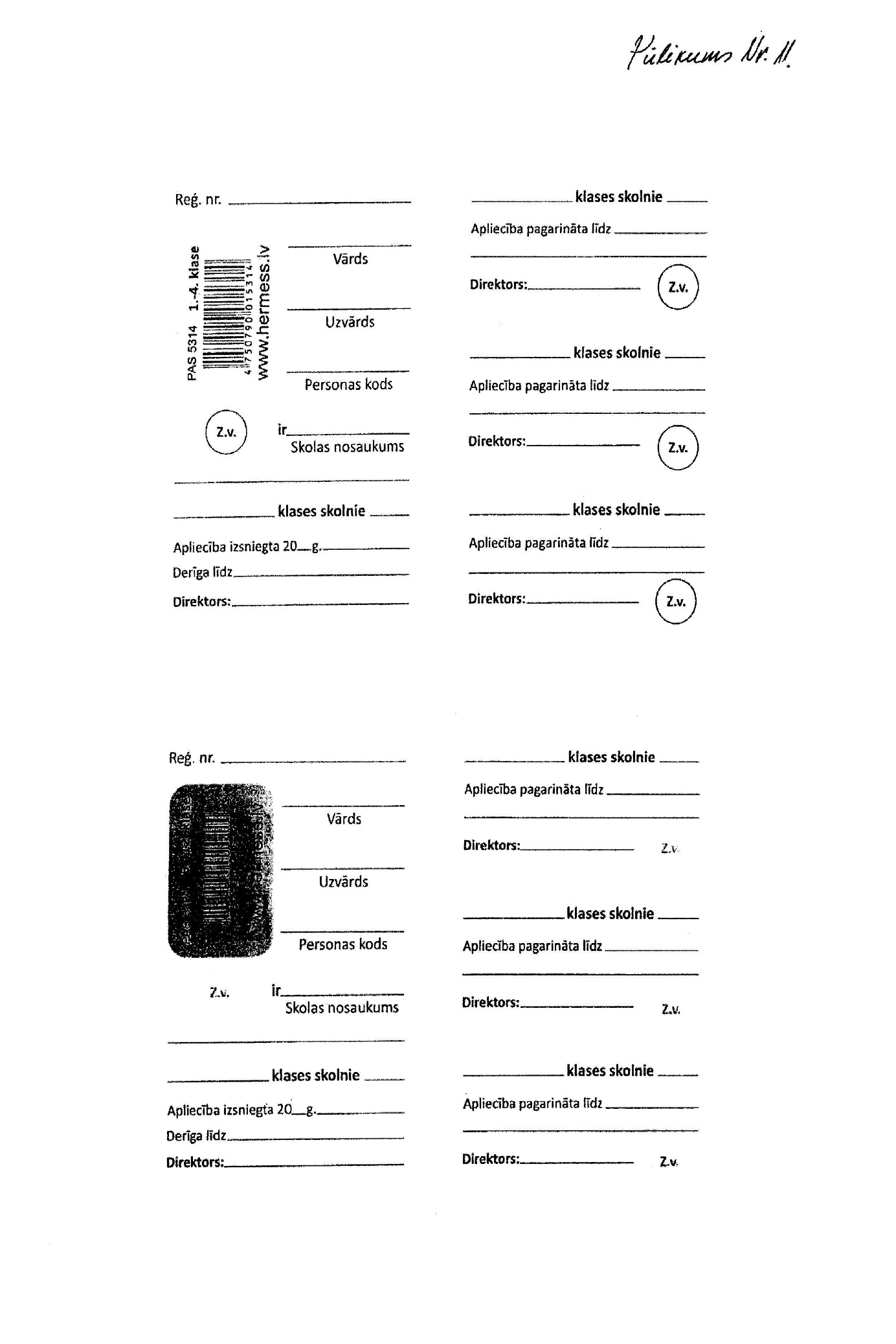 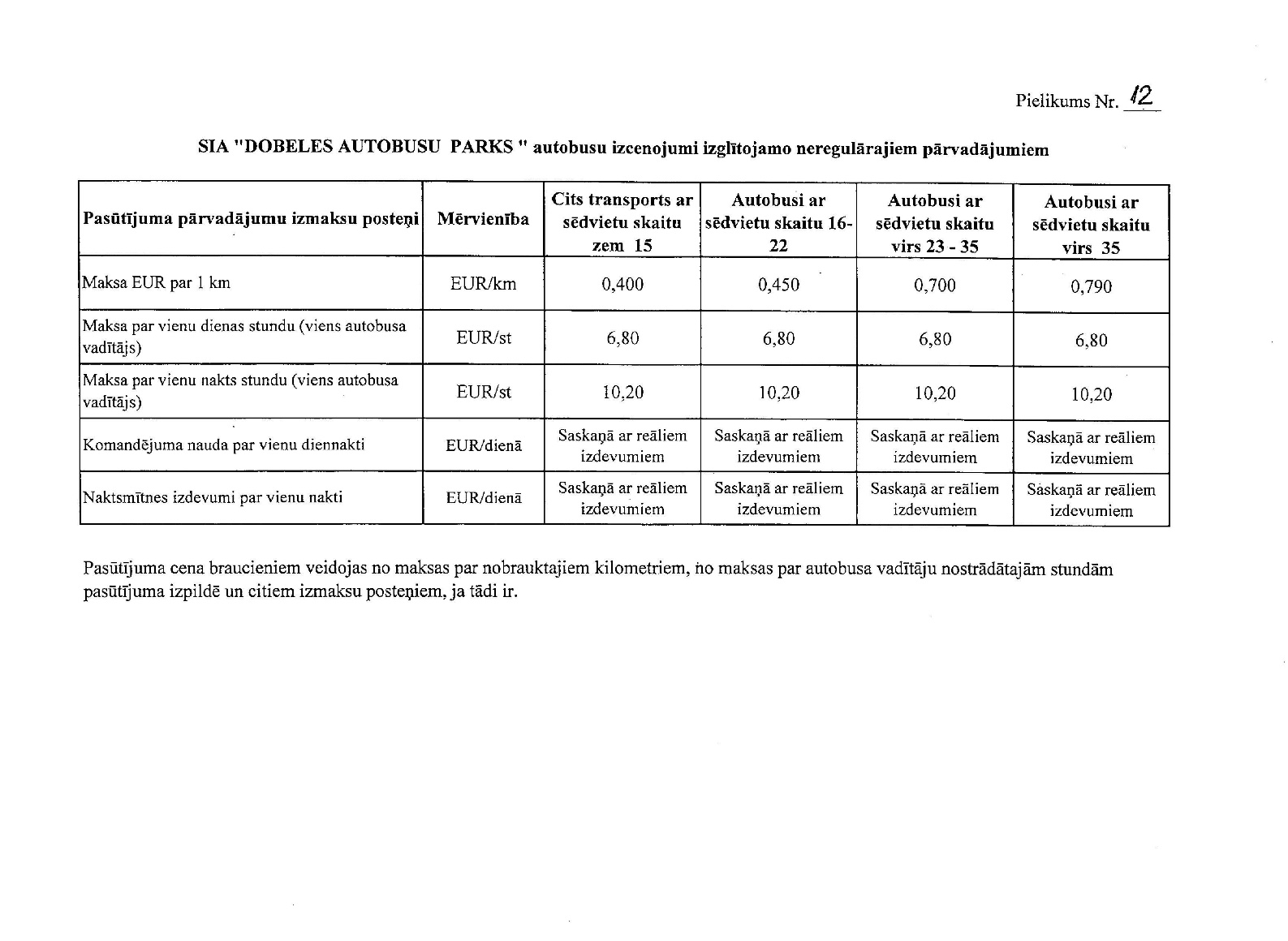 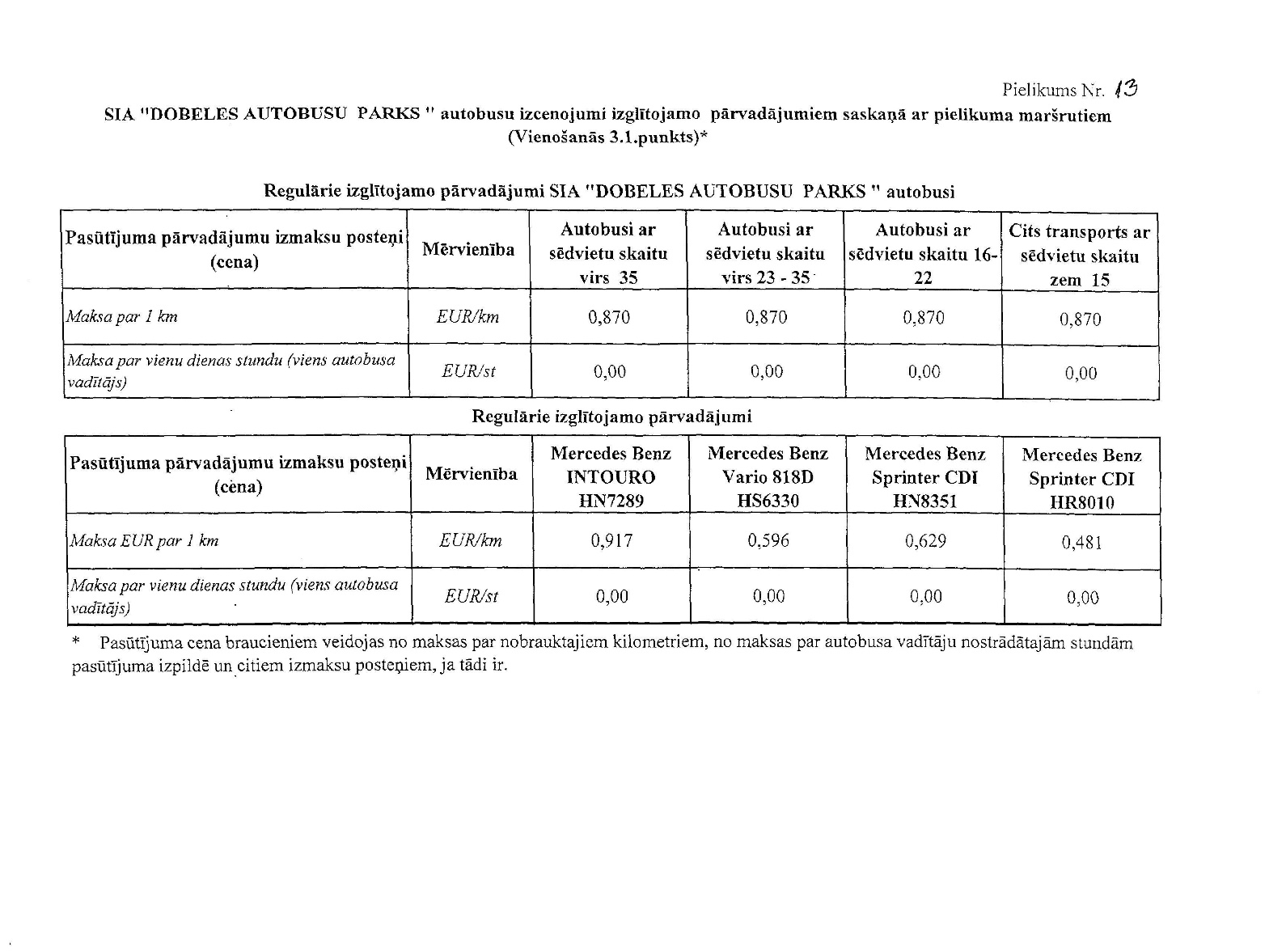 14. Pielikums Deleģēšanas līgumam Nr. ___/4.3.-2022   Autobusu pieprasījums(projektiem)15. Pielikums Deleģēšanas līgumam Nr. ___/4.3.-2022   Autobusu pieprasījums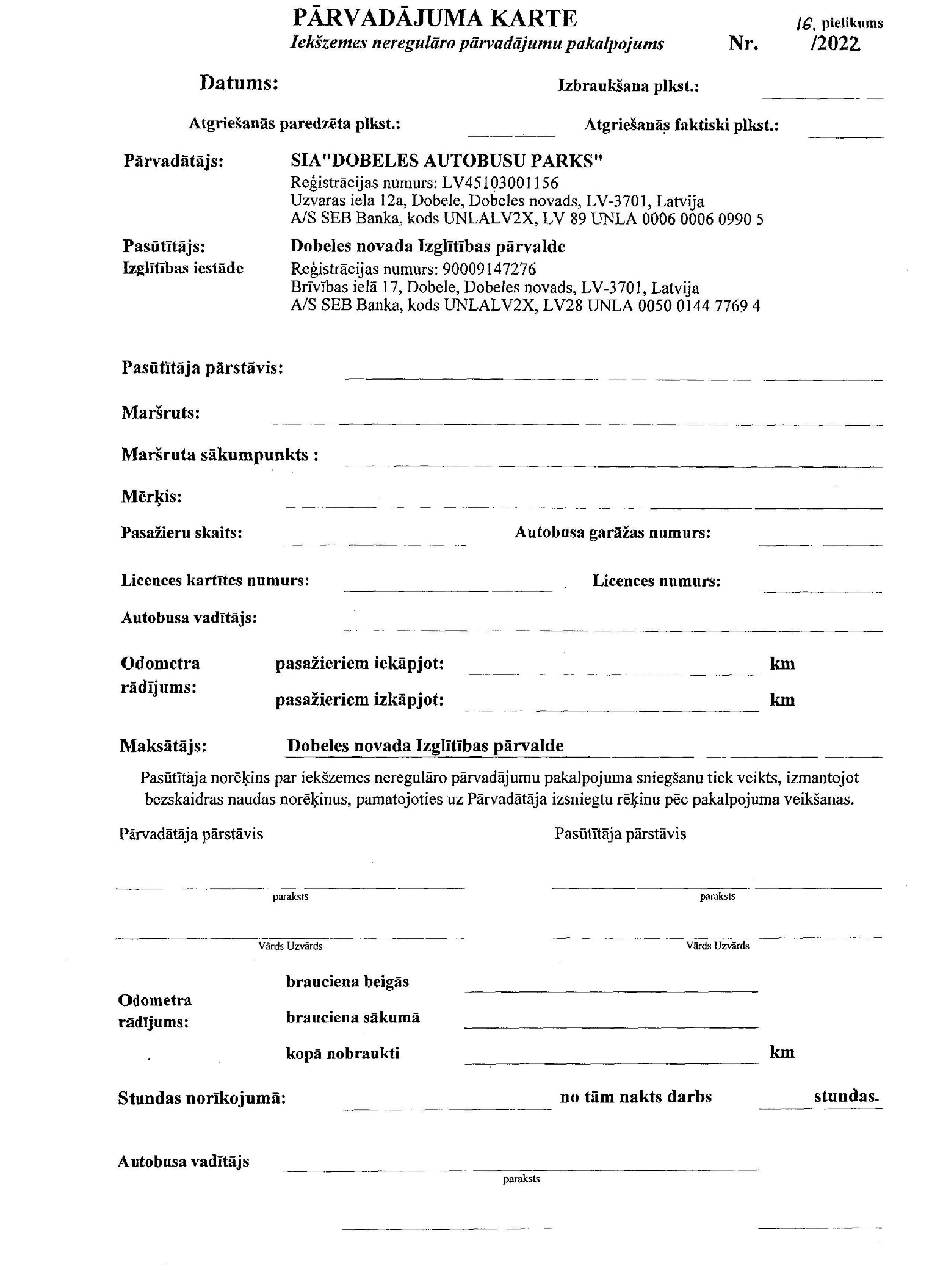 PAŠVALDĪBA :PILNVAROTĀ PERSONA :Dobeles novada pašvaldībaNMK 90009115092Brīvības iela 17, DobeleDobeles nov., LV-3701A/s SEB banka, UNLALV2XLV94 UNLA 0050 0142 6718 0Dobeles novada domes priekšsēdētājs___________________ Ivars GorskisSIA „Dobeles autobusu parks”Reģ. Nr. 45103001156Uzvaras iela 12a, Dobele Dobeles nov., LV-3701AS SEB banka, UNLALV2XLV89 UNLA 0006 0006 0990 5SIA “Dobeles autobusu parks”valdes loceklis__________________ Aldis RutkisPĀRVALDE :PĀRVALDE :PĀRVALDE :Dobeles novada Izglītības pārvalde NMK 90009147276Brīvības iela 17, DobeleDobeles nov., LV-3701AS SEB Banka, UNLALV2X, LV28UNLA0050014477694Dobeles novada Izglītības pārvaldes vadītāja_________________ Aija DidrihsoneAutobuss atiet noKaķenieki, Annenieku pagastsAutobuss (reģ. Nr.)HN8351, MB 319 CDIAutobusa ietilpība (sēdvietas)19Pārvadāto skolēnu skaits reisos30Maršruta garums (km)~63.4Ceļa numurs un nosaukumsSkolēnu uzņemšanas vietas Nr.p.k. un nosaukumsUzņemto pasažieru skaits Uzņemto pasažieru skaits AttālumskmBraukšanas laiksAutobusa atiešanas laiksAutobusa atiešanas laiksAutobusa atiešanas laiksCeļa numurs un nosaukumsSkolēnu uzņemšanas vietas Nr.p.k. un nosaukumsskolēnicitilīdz nākošajai pieturailīdz nākošajai pieturaiP, O, T, C, PP, O, T, C, PKaķenieki, Annenieku pagasts1. Garaža--0.00.007-3015.2513.302. Pļavnieki14.90.067.3616.1714.543. Bērzupe111.10.087.4716.0614.49Kaķenieki4. Kaķenieku KN617.60.087.5515.5814.415. Darbnīcas418.70.037.5815.5514.386. Gulbji223.70.058.2315.5014.337. Dzirnaviņas224.80.028.0515.4814.31Līvi8. Bikstu pamatskola29.10.088.1015.4014.23          Kopā:1429.1 kmLīvi (pēcpusdien km un laiks minūtēs no Pļavniekiem līdz Līviem)8. Bikstu pamatskola29.1/13.50.02/0.168.1016.3313.45Zebrene9. Zebrene6+141.9/26.30.16/0.168.2016.4914.0110. Eglītes1-/28.2-/0.03-16.5214.0411. Katrīnas (Jadčenko)50.038.2312. Oliņas20.048.2713. Mazbiksti10.068.33  8. Bikstu pamatskola54.7/-0.07/-8.40--1. Atgriežas garāžā1663.4 km8.5517.1015.05Mācības sākas plkst.8-45, bet beidzas plkst. 15-30, piektdienās beidzās plkst. 13-40Mācības sākas plkst.8-45, bet beidzas plkst. 15-30, piektdienās beidzās plkst. 13-40Mācības sākas plkst.8-45, bet beidzas plkst. 15-30, piektdienās beidzās plkst. 13-40Mācības sākas plkst.8-45, bet beidzas plkst. 15-30, piektdienās beidzās plkst. 13-40Mācības sākas plkst.8-45, bet beidzas plkst. 15-30, piektdienās beidzās plkst. 13-40Kopā :Kopā :30Dienā ap 141 kmDienā ap 141 kmDienā ap 141 kmDienā ap 141 kmDienā ap 141 kmMaršruta nosaukumsMežinieku pamatskolas maršrutsPašvaldībaDobeles novadsAutobuss atiet noDobeles APAutobuss (reģ. Nr.)HS6330, MB VarioAutobusa ietilpība (sēdvietas)20Pārvadāto skolēnu skaits reisā35Reisa garums (km)~99Ceļa numurs un nosaukumsSkolēnu uzņemšanas vietas Nr.p.k. un nosaukumsUzņemto pasažieru skaits Uzņemto pasažieru skaits AttālumsBraukšanas laiksBraukšanas laiksAutobusa atiešanas laiksAutobusa atiešanas laiksAutobusa atiešanas laiksCeļa numurs un nosaukumsSkolēnu uzņemšanas vietas Nr.p.k. un nosaukumsskolēnicitilīdz nākošajai pieturailīdz nākošajai pieturailīdz nākošajai pieturaiP, O, T, C, PP, O, T, C, PPiez.Uzvaras iela 12A, Dobele1. Dobele, AP--0.00.000.006.5017.252.  Miltiņi16.30.080.086.5817.17P102, Dobele-Jaunbērze3. Lejasstrazdi810.70.070.077.0517.10V1103, Šķibes skola-Bērze4. Censoņi221.00.140.147.1916.56V1102, Līvbērzes stacija-Bērze5. Bērze423.50.050.057.2416.51P98, Jelgava-Tukums6. Līvbērzes stacija125.70.040.047.2816.47P98, Jelgava-Tukums7.  Eniņi227.50.020.027.3016.45P98, Jelgava-Tukums8. Pūliņi130.90.040.047.3416.41P102, Dobele-Jaunbērze9. Lieljukšas131.40.020.027.3616.39P102, Dobele-Jaunbērze10. Tīmaņi232.00.030.037.3916.36Jukši-Buķelis11. Lieldegaiņi234.80.040.047.4316.32Ceriņu iela 9, Jaunbērze12. PII „Minkuparks37.60.050.057.4816.27Izkāpj PII „Minkuparks”audzēkņi un to pavadoneIzkāpj PII „Minkuparks”audzēkņi un to pavadoneIzkāpj PII „Minkuparks”audzēkņi un to pavadoneIzkāpj PII „Minkuparks”audzēkņi un to pavadoneIzkāpj PII „Minkuparks”audzēkņi un to pavadoneIzkāpj PII „Minkuparks”audzēkņi un to pavadoneIzkāpj PII „Minkuparks”audzēkņi un to pavadoneIzkāpj PII „Minkuparks”audzēkņi un to pavadoneIzkāpj PII „Minkuparks”audzēkņi un to pavadoneIzkāpj PII „Minkuparks”audzēkņi un to pavadoneMežinieku skola, Jaunbērze13. Mežinieku pamatskola38.50.030.037.5116.24Skolēni izkāpj skolas pagalmāSkolēni izkāpj skolas pagalmāSkolēni izkāpj skolas pagalmāSkolēni izkāpj skolas pagalmāSkolēni izkāpj skolas pagalmāSkolēni izkāpj skolas pagalmāSkolēni izkāpj skolas pagalmāSkolēni izkāpj skolas pagalmāSkolēni izkāpj skolas pagalmāSkolēni izkāpj skolas pagalmāMežinieku skola, Jaunbērze13. Mežinieku pamatskola-38.50.000.007.5415.4014. Zaļie246.80.100.108.0415.5015. Džūkste254.60.090.098.1315.59A9, Rīga-Liepāja16.  Pienava(Pēteri)364.00.100.108.2316.0917. Mauriņi371.30.060.068.2916.1518. Strazdiņi177.00.070.078.3616.1618. Kazupe278.40.020.028.3816.1819. Počas20.030.038.4116.21Mežinieku skola, Jaunbērze13.  Mežinieku pamatskola80.60.030.038.4416.24Ceriņu iela 9, Jaunbērze12. PII „Minkuparks”81.70.030.038.47-P98, Jelgava-TukumsP102, Dobele-JaunbērzeIzkāpj PII „Minkuparks” audzēkņiIzkāpj PII „Minkuparks” audzēkņiIzkāpj PII „Minkuparks” audzēkņiIzkāpj PII „Minkuparks” audzēkņiIzkāpj PII „Minkuparks” audzēkņiIzkāpj PII „Minkuparks” audzēkņiIzkāpj PII „Minkuparks” audzēkņiIzkāpj PII „Minkuparks” audzēkņiIzkāpj PII „Minkuparks” audzēkņiIzkāpj PII „Minkuparks” audzēkņiUzvaras iela 12A, Dobele1. Dobele, AP99.00.150.159.0215.25Mācības sākas plkst. 9.00, un beidzas plkst. 15.30 Mācības sākas plkst. 9.00, un beidzas plkst. 15.30 Mācības sākas plkst. 9.00, un beidzas plkst. 15.30 Mācības sākas plkst. 9.00, un beidzas plkst. 15.30 Mācības sākas plkst. 9.00, un beidzas plkst. 15.30 Mācības sākas plkst. 9.00, un beidzas plkst. 15.30 Kopā:Kopā:99.0 km99.0 kmSkolēnu uzņemšanas vietas Nr.p.k.un nosaukumsUzņemto pasažieru skaitsUzņemto pasažieru skaitsAttālumskmAutobusa atiešanas laiksAutobusa atiešanas laiksAutobusa atiešanas laiksSkolēnu uzņemšanas vietas Nr.p.k.un nosaukumsSkolēniCitiLīdz nāk. piet.P,O,T,C,PP,O,T,C,PP,O,T,C,P1. Dobeles AO, 2.perons-7.0015.452. Pietura “Upes iela”15.5016.303. Zaļā iela, pretī sākumskolai15.5216.324. Krimūnu skola97.1316.0016.405. Akācijas12137.2116.0916.494. Krimūnu skola19177.3016.2017.003. Zaļā iela, pretī sākumskolai247.40--6. Centrs257.42--1. Dobeles AO267.4517.13Kopā:3126 kmMaršruta nosaukumsPenkules pamatskolas maršrutsPenkules pamatskolas maršrutsPenkules pamatskolas maršrutsPenkules pamatskolas maršrutsPenkules pamatskolas maršrutsPenkules pamatskolas maršrutsPenkules pamatskolas maršrutsPenkules pamatskolas maršrutsPašvaldībaDobeles novadsDobeles novadsDobeles novadsDobeles novadsDobeles novadsDobeles novadsDobeles novadsDobeles novadsAutobuss atiet noPenkules pamatskola, PenkulēPenkules pamatskola, PenkulēPenkules pamatskola, PenkulēPenkules pamatskola, PenkulēPenkules pamatskola, PenkulēPenkules pamatskola, PenkulēPenkules pamatskola, PenkulēPenkules pamatskola, PenkulēAutobuss (reģ. Nr.)HN7289, MB IntouroHN7289, MB IntouroHN7289, MB IntouroHN7289, MB IntouroHN7289, MB IntouroHN7289, MB IntouroHN7289, MB IntouroHN7289, MB IntouroAutobusa ietilpība (sēdvietas)4040404040404040Pārvadāto skolēnu skaits reisā5858585858585858Kopējais nobraukums dienā (km)~88~88~88~88~88~88~88~88Ceļa numurs un nosaukumsSkolēnu uzņemšanas vietas Nr.p.k. un nosaukumsUzņemto pasažieru skaits Uzņemto pasažieru skaits AttālumsBraukšanas laiksAutobusa atiešanas laiksAutobusa atiešanas laiksAutobusa atiešanas laiksCeļa numurs un nosaukumsSkolēnu uzņemšanas vietas Nr.p.k. un nosaukumsskolēnicitilīdz nākošajai pieturailīdz nākošajai pieturaiP, O, T, C, PP, O, T, C, PPiez.Penkule, Dobeles novads1. Penkule, stāvvieta--0.008.0016.00V1112, Tērvete-Penkule2. Mazjaunzemji11.10.028.0216.02V1112, Tērvete-Penkule3. SAC Tērvete28.30.088.1616.16P103, Dobele-Bauska4. Labrenči10.048.2016.20P103, Dobele-Bauska5. Kroņauce40.058.2516.25P103, Dobele-Bauska6. Ķirpēni 518.50.088.2816.28P96, Pūri-Auce-Grīvaiši7. Mazbērzzemnieki10.048.3216.32P96, Pūri-Auce-Grīvaiši8. Upeslīči8240.028.3416.34Ceļš Nr.42, Zemgaļi-Māliņi9. Lielkuģi225.90.048.3816.38Ceļš Nr.42, Zemgaļi-Māliņi10. Sunīši10.038.4116.41Ceļš Nr.42, Zemgaļi-Māliņi11. Zemgaļi1280.018.4216.42Ceļš Nr.14, Lielbaldonas-Sunīši12. Baldonas330.50.038.4516.45V1122, Apguldes stacija-Bukaiši13. Apgulde, centrā833.10.038.4816.4814. Sparīši334.00.038.5116.5115. Zelmeņi, Mūrnieki416.5516. Naudīte, Ziedugravas836.317.0017. Eglienas517.05V1122, Apguldes stacija-BukaišiP96, Pūri-Auce-Grīvaiši18. Penkules pamatskola5843.90.099.00Penkule, Dobeles novads1. Penkule, stāvvieta44.017.10Skolēni izkāpj skolas pagalmāSkolēni izkāpj skolas pagalmāSkolēni izkāpj skolas pagalmāSkolēni izkāpj skolas pagalmāSkolēni izkāpj skolas pagalmāSkolēni izkāpj skolas pagalmāSkolēni izkāpj skolas pagalmāSkolēni izkāpj skolas pagalmāSkolēni izkāpj skolas pagalmāMācības sākas plkst. 900, bet beidzas plkst. 1500Mācības sākas plkst. 900, bet beidzas plkst. 1500Mācības sākas plkst. 900, bet beidzas plkst. 1500Mācības sākas plkst. 900, bet beidzas plkst. 1500Mācības sākas plkst. 900, bet beidzas plkst. 1500Kopā :Kopā : 44 km 44 km 44 km 44 km 44 kmMaršruta nosaukumsMaršruta nosaukumsAuri – Naudīte – Penkule Auri – Naudīte – Penkule Auri – Naudīte – Penkule Auri – Naudīte – Penkule Auri – Naudīte – Penkule Auri – Naudīte – Penkule Auri – Naudīte – Penkule Auri – Naudīte – Penkule Auri – Naudīte – Penkule Auri – Naudīte – Penkule Auri – Naudīte – Penkule PašvaldībaPašvaldībaDobeles novadsDobeles novadsDobeles novadsDobeles novadsDobeles novadsDobeles novadsDobeles novadsDobeles novadsDobeles novadsDobeles novadsDobeles novadsAutobuss atiet noAutobuss atiet noDobeles APDobeles APDobeles APDobeles APDobeles APDobeles APDobeles APDobeles APDobeles APDobeles APDobeles APAutobuss (reģ. Nr.)Autobuss (reģ. Nr.)maināsmaināsmaināsmaināsmaināsmaināsmaināsmaināsmaināsmaināsmaināsAutobusa ietilpība (sēdvietas)Autobusa ietilpība (sēdvietas)1616161616161616161616Pārvadāto skolēnu skaits reisāPārvadāto skolēnu skaits reisā4848484848484848484848Reisa garums (km)Reisa garums (km)8282828282828282828282Ceļa numurs un nosaukumsSkolēnu uzņemšanas vietas Nr.p.k. un nosaukumsSkolēnu uzņemšanas vietas Nr.p.k. un nosaukumsUzņemto pasažieru skaits Uzņemto pasažieru skaits AttālumsBraukšanas laiksBraukšanas laiksAutobusa atiešanas laiksAutobusa atiešanas laiksAutobusa atiešanas laiksAutobusa atiešanas laiksAutobusa atiešanas laiksCeļa numurs un nosaukumsSkolēnu uzņemšanas vietas Nr.p.k. un nosaukumsSkolēnu uzņemšanas vietas Nr.p.k. un nosaukumsskolēnicitilīdz nākošajai pieturailīdz nākošajai pieturailīdz nākošajai pieturaiP, O, T, C, PP, O, T, C, PP, O, T, C, PP, O, T, C, PPiez.Naudīte, busiņa stāvvieta1. Madaras1. Madaras-0.00.000.006.456.4517.4517.452. Avotiņi2. Avotiņi45.00.100.106.556.55Naudīte - Apgulde3. Naudīte3. Naudīte313.00.100.107.057.054.   Zelmeņi4.   Zelmeņi35.00.090.097.147.14PII “Auriņš”5. PII “Auriņš”5. PII “Auriņš”3.00.050.057.197.19Izkāpj PII „Auriņš” audzēkņi un to pavadoneIzkāpj PII „Auriņš” audzēkņi un to pavadoneIzkāpj PII „Auriņš” audzēkņi un to pavadoneIzkāpj PII „Auriņš” audzēkņi un to pavadoneIzkāpj PII „Auriņš” audzēkņi un to pavadoneIzkāpj PII „Auriņš” audzēkņi un to pavadoneIzkāpj PII „Auriņš” audzēkņi un to pavadoneIzkāpj PII „Auriņš” audzēkņi un to pavadoneIzkāpj PII „Auriņš” audzēkņi un to pavadoneIzkāpj PII „Auriņš” audzēkņi un to pavadoneIzkāpj PII „Auriņš” audzēkņi un to pavadoneIzkāpj PII „Auriņš” audzēkņi un to pavadoneIzkāpj PII „Auriņš” audzēkņi un to pavadone6. Lapiņas6. Lapiņas22.00.030.037.227.2217.2517.25PII “Auriņš”5. Auri5. Auri52.00.030.037.257.2517.2217.227. Mazā skola7. Mazā skola16.00.100.107.357.3517.1217.12Mazā skola - Naudīte8. Mūrnieki, Dravnieki8. Mūrnieki, Dravnieki42.00.070.077.457.4517.0517.05Naudītes centrs3. Naudīte3. Naudīte82.00.050.057.507.5017.0017.00 9.  Eglienas 9.  Eglienas55.00.150.158.058.0516.4816.48Penkules pamatskola.10. Penkule10. PenkulePie skolas izkāpjPie skolas izkāpj4.00.050.058.108.1016.0016.00P96, Pūri-Auce-Grīvaiši11. Purva drēģeļi11. Purva drēģeļi12.60.020.028.128.1216.0216.02P96, Pūri-Auce-Grīvaiši12.  Čaibļi12.  Čaibļi30.50.020.028.148.1416.0416.04P96, Pūri-Auce-Grīvaiši13. Bēne13. Bēne24.60.040.048.188.1816.0816.08V1106, Augstkalne-Bēne14. Vecjukšas14. Vecjukšas13.90.040.048.228.2216.1216.1215. Māliņi(Rociņas)15. Māliņi(Rociņas)410.50.130.138.358.3516.2516.25V1106, Augstkalne-Bēne16. Baibalas16. Baibalas13.90.040.048.398.3916.2916.2917. Komisāršķindeļi17. Komisāršķindeļi-4.10.060.068.4516.3516.3518. Mazzemjāņi18. Mazzemjāņi11.50.030.038.4816.3816.3819. Skalbes19. Skalbes21.20.020.028.5016.4016.40Penkules pamatskola10. Penkule10. PenkulePie skolas izkāpjPie skolas izkāpj2.50.040.048.548.5416.4416.44Penkule-Naudīte, busiņa stāvvieta1. Madaras1. Madaras8.00.150.159.099.0915.4515.4548Mācības sākas plkst. 810, un beidzas plkst. 1500Mācības sākas plkst. 810, un beidzas plkst. 1500Mācības sākas plkst. 810, un beidzas plkst. 1500Mācības sākas plkst. 810, un beidzas plkst. 1500Mācības sākas plkst. 810, un beidzas plkst. 1500Mācības sākas plkst. 810, un beidzas plkst. 1500Mācības sākas plkst. 810, un beidzas plkst. 1500Mācības sākas plkst. 810, un beidzas plkst. 1500Kopā:Kopā:~82 km~82 kmNedēļas dienaSkolas nosaukums, skolēnu skaitsIzbraukšanas laiks no skolasIzbraukšanas laiks no baseinaAttālumskmPiezīmesPirmdienaMežinieku pamatskola      1513.2014.4017.5Reisu izpilda ar Mežinieku pamatskolaipiesaistīto AP skolēnu autobusu.OtrdienaPenkules pamatskola         1113.1014.4021.2Penkules pamatskola izmanto skolai piesaistīto AP skolēnu autobusu.TrešdienaBikstu pamatskola              912.0513.4025.5Bikstu pamatskola izmanto skolai piesaistīto AP skolēnu busiņu.CeturtdienaGardenes pamatskola        1212.2513.405.5Skolēni tiek vesti ar AP autobusu.CeturtdienaBērzupes SPS                     5Lejasstrazdu sākumskola    313.1513.2514.4014.4017.57Skolēni tiek vesti ar Bērzupes busiņu.Skolēni tiek vesti ar AP autobusu.PiektdienaDobeles sākumskola, Dainu iela 89.3510.3511.3512.3513.35 pāra nedēļās10.09.; 24.09., 08.10. un tt.10.4011.4012.4013.405.8Skolēni tiek vesti ar AP autobusu.NpkPieturas nosaukums, Nr.Plkst.AttālumskmPasažieruskaits1.1. Dobeles AO, 2. perons16.10-22.2. 1.vidusskolas laukums16.152.1~103.3. Auri16.208.744.4. Mazā skola16.255.5. Apgulde16.3015.56.6. Naudīte16.5019.27.7. Dravnieki16.5520.78.3. Auri17.1030.69.8. Dobeles autobusu parks17.2039.0Kopā km:39.0Skolēnu uzņemšanas vietas Nr.p.k.un nosaukumsUzņemto pasažieru skaitsUzņemto pasažieru skaitsAttālumskmAutobusa atiešanas laiksAutobusa atiešanas laiksSkolēnu uzņemšanas vietas Nr.p.k.un nosaukumsSkolēniCitiLīdz nāk. piet.P,O,T,C,PP,O,T,C,PDobeles AO, 2.perons-7.2215.402.  Krimūnu skola59.67.3715.283.  Glūdas baznīca216.97.4515.204.  Akācijas324.47.5215.135.  A.Brigaderes pamatskola32.38.0015.056. Dobeles 1.vid.skolas laukums344.5-14.551. Dobeles AO46.38.1514.50           Kopā:1346.3 kmMaršruta nosaukumsMežinieku pamatskolas maršrutsPašvaldībaDobeles novadsAutobuss atiet noDobeles APAutobuss (reģ. Nr.)Autobusa ietilpība (sēdvietas)21Pārvadāto skolēnu skaits reisā18Reisa garums (km)~41Ceļa numurs un nosaukumsSkolēnu uzņemšanas vietas Nr.p.k. un nosaukumsUzņemto pasažieru skaits Uzņemto pasažieru skaits AttālumsBraukšanas laiksBraukšanas laiksAutobusa atiešanas laiksAutobusa atiešanas laiksAutobusa atiešanas laiksCeļa numurs un nosaukumsSkolēnu uzņemšanas vietas Nr.p.k. un nosaukumsskolēnicitilīdz nākošajai pieturailīdz nākošajai pieturailīdz nākošajai pieturaiP, O, T, C, PP, O, T, C, PPiez.Uzvaras iela 12A, Dobele1. Dobele, AP--0.00.000.007.2815.47Īles iela, Dobele2. Dobeles Sporta halle61.50.050.057.3315.42Brīvības iela, Dobele3. Dobeles AO42.90.030.037.3615.39Bērzes iela, Dobele4. Spodrības iela, Dobele73.90.030.037.3915.36P97, P1025. Miltiņi17.50.060.067.4515.30Mežinieku skola, Jaunbērze6. Mežinieku pamatskola22.80.150.158.0015.15Uzvaras iela 12A, Dobele1. Dobele, AP40.30.150.158.1515.00Mācības sākas plkst. 9.00, un beidzas plkst. 15.30 Mācības sākas plkst. 9.00, un beidzas plkst. 15.30 Mācības sākas plkst. 9.00, un beidzas plkst. 15.30 Mācības sākas plkst. 9.00, un beidzas plkst. 15.30 Mācības sākas plkst. 9.00, un beidzas plkst. 15.30 Mācības sākas plkst. 9.00, un beidzas plkst. 15.30 Kopā:Kopā:40.3 km40.3 kmPieprasītājsDatumsMaršruta sākumpunktsIzbraukšanas laiksAtgriešanās laiksKopējais pasažieru skaitsMaršruts (ar galapunkta adresēm vai iestādes nosaukumiem)Mērķis Pavadonis, pieteicējs tālrunisMaksātājsInformācija rēķināProjekta nosaukums, nr.PieprasītājsDatumsMaršruta sākumpunktsIzbraukšanas laiksAtgriešanās laiksKopējais pasažieru skaitsMaršruts (ar galapunkta adresēm vai iestādes nosaukumiem)Mērķis Pavadonis, atbildīgaistālrunis